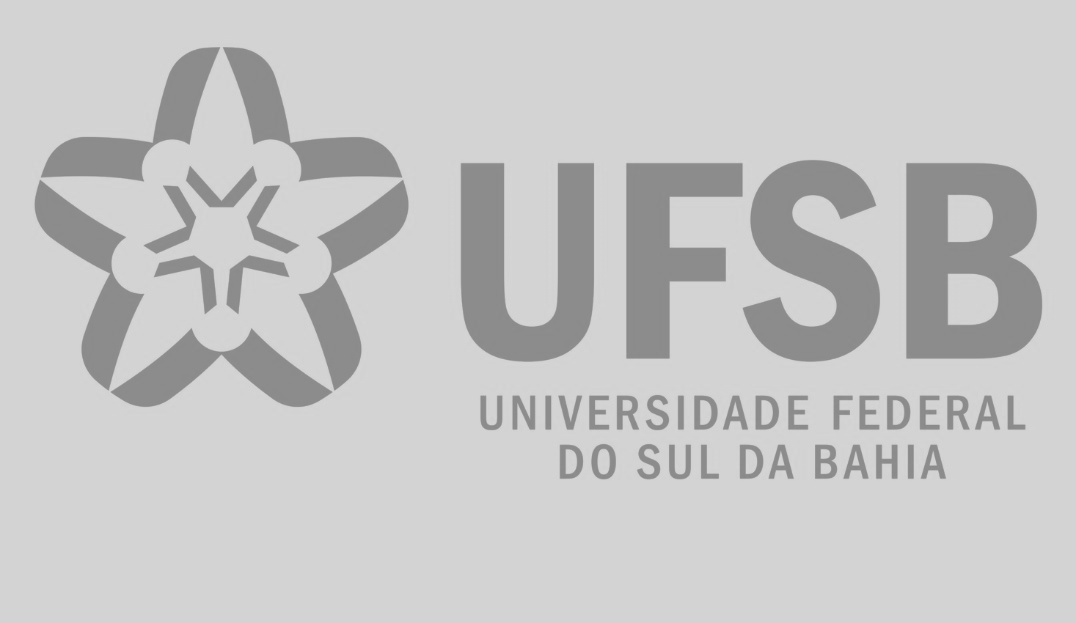 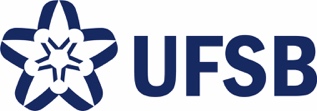 MINISTÉRIO DA EDUCAÇÃOUniversidade Federal do Sul da BahiaPró-Reitoria de Ações AfirmativasCoordenação de Políticas de Promoção da DiversidadeEdital Proaf - 12/2021 - Auxílio à Permanência – Indígenas e QuilombolasANEXO B CANCELAMENTO DE BENEFÍCIO Eu, 	, matrícula n.	venho por meio  deste solicitar meu desligamento do Programa de Apoio à Permanência, na modalidade:Motivo do Cancelamento(    ) Trancamento de matrícula(    ) Mudança de instituição de  ensino                (    ) Conclusão de curso(     ) Dificuldades acadêmicas(  ) Motivos pessoais e familiares(   ) Outros  	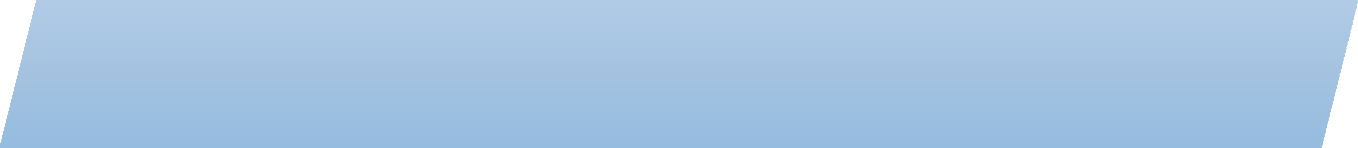 _________________________________________________________________________________________________________________________________________________________________________________________________________________________________________________________________________________________________________________________________________________________________________________________________________________,_________de__________________de 2021._______________________________________________________________Assinatura da/o estudante(    ) Auxílio à Permanência – Indigenas e Quilombolas